Bristol Rovers Football Club		
Job Description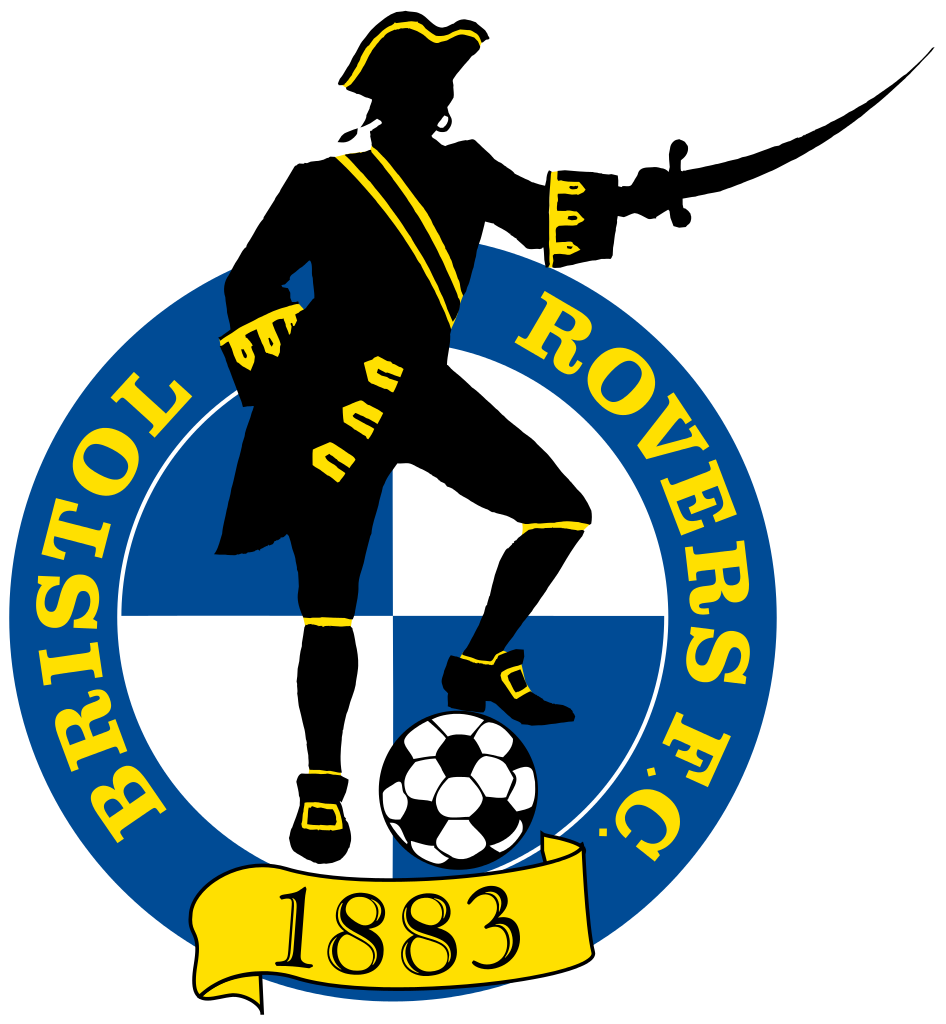 This job description is not to be regarded as exclusive or exhaustive.  It is intended as an outline indication of the areas of activity and will be amended in light of the changing needs of Bristol Rovers Football Club.  Job TitleMatchday Experience Coordinator Reports toTom Gorringe LocationThe Memorial StadiumHoursPart-timeRate of PayTBCJob PurposeThe role is responsible for managing all experience aspects of the supporter journey on matchdays. This will include arranging activities for the fanzone and at half-time as well as coordinating mascots and ball boys. Roles and ResponsibilitiesAccountable for creating a first-class experience for all those that are visiting the stadium. Responsible for creating fun activities for children on a match day. Overseeing the mascots and ball boys on a match day Ensuring that we provide a safe and friendly environment for all children on site. Propose new inventive ways to improve the match day experience at the Memorial Stadium.Manage a team of staff to help improve the match day experience for supporters.General duties To support Bristol Rovers Football Club in their aims and objectives at all times. To ensure compliance with all relevant club policies, including safeguarding and health and safety policies.To ensure compliance with all relevant legal, regulatory, ethical and social requirements.To keep confidential any information gained regarding charity and testimonial matches, the club and its personnel.To represent Bristol Rovers Football Club in a professional manner.To maintain a flexible approach to work at all times.To undertake other duties and responsibilities as required from time to time.